  PO FSE Sicilia 2014-2020 – Avviso 2/2018 per la “Costituzione del catalogo regionale dell’offerta formativa e per la realizzazione di percorsi formativi di qualificazione mirati al rafforzamento dell’occupabilità in Sicilia”  Oggetto: AVVISO PER LA SELEZIONE DI  PERSONALE ESTERNO “DOCENTE”DOMANDA  DI AMMISSIONE - ALLEGATO A Dichiarazione sostitutiva dell’atto di notorietà (art. 46 e 47 – TU approvato con DPR 445 del 28/12/2011)Il/la sottoscritto/a ___________________________________________________________________ nato a_______________________________________________ Prov. ______ il ___________________ Codice Fiscale _________________________________________________________________________P. Iva ___________________________________________  e residente in ___________________________________________ Prov. ___________ in via/piazza _____________________________________________________________________ n. civico __________ Tel fisso_______________________________ Cell ________________________________  E mail (PEC) _______________________________________E Mail_______________________________PRESENTAdomanda di ammissione alla selezione per personale docente per i seguenti moduli (barrare il/i modulo/i per il/i quale/i ci si candida):OPERATORE SOCIO ASSISTENZIALE - Id Corso: CS78  - Id Edizione: ED98 RELAZIONE D'AIUTO ED EMPOWERMENT RIVOLTO ALL'UTENZA IGIENE, PREVENZIONE DEGLI INCIDENTI E ATTIVITA' DI SOCCORSO ORGANIZZAZIONE DEI SERVIZI SOCIO SANITARI RUOLO E FUNZIONI DELL'OPERATORE SOCIO ASSISTENZIALE  E TIPOLOGIE DI ATTIVITÀ ECONOMICHE CORRELATE AL SETTORECOLLABORATORE POLIVALENTE NELLE STRUTTURE RICETTIVE E RISTORATIVE - ID Corso : CS 475 - ID Edizione: ED 668 NORMATIVE  DI RIFERIMENTO PER GLI OPERATORI COMPORTAMENTO E RELAZIONE INTERPERSONALEDICHIARAconsapevole delle responsabilità civili e penali, anche ai sensi e per gli effetti dell’art. 76 del D.P.R. 445/2000,  cui va incontro in caso di false dichiarazioni:che i dati riportati nella presente domanda di ammissione e nel curriculum vitae allegato sono veritieri e rispondono alla situazione di fatto e di  diritto esistenti alla data della presente; di aver preso visione dell’avviso di cui in oggetto  e  di essere a conoscenza dei requisiti generali e specifici richiesti per partecipare alla selezione;di possedere i requisiti generali e specifici di cui al sopra citato avviso.NELLO SPECIFICO, DICHIARA Ai sensi degli artt.  46 e 47 D.P.R. 28.12.2000 n°445essere cittadino italiano o di uno degli stati membri dell’Unione Europea;godere di diritti civili e politici;non aver riportato condanne penali anche non definitive e non avere procedimenti penali in corso;non essere stato escluso dall’elettorato politico attivo;di essere iscritto:  all’Albo Regionale del personale docente e non docente dei corsi di formazione professionale   all’Elenco di cui al DDG 3271 del 23.07.2018di essere stato assunto a tempo indeterminato nel settore della Formazione Professionale in data ___________________________________________________di essere in possesso di titoli di studio e/o formativi pertinenti ai moduli oggetto della candidatura e della fascia professionale di appartenenza indicata nella precedente tabella, nonché a quanto previsto dal CCNL per il profilo di Formatore. In particolare (specificare titolo di studio e/o formativi) comprovata esperienza didattica come previsto dal bando;comprovata esperienza professionale come previsto dal bando che il proprio stato occupazionale è: _____________________________________________________.  Se occupato, specificare:contratto full time        contratto part time         n. ore settimanali_________  articolazione oraria_______________________________________________________ Di non essere pubblico dipendente Oppure Di essere pubblico dipendente e si impegna, in caso di esito positivo della selezione, a produrre, preliminarmente alla sottoscrizione del contratto, l’autorizzazione dell’Amministrazione di appartenenza ad assumere incarichi esterni (D.Lgs. 30/03/2001 n. 65 e s.m.i). Inoltre, dichiara di essere a conoscenza che in caso di mancanza di presentazione dell’autorizzazione ritenuta valida dal soggetto sottoscrittore del contratto nei tempi previsti, la candidatura verrà considerata nulla;Di essere consapevole che gli esiti delle selezioni saranno comunicati esclusivamente al seguente   indirizzo di posta elettronica _____________________________;Di essere a conoscenza che potranno essere eseguiti controlli sulla veridicità di quanto dichiarato ai sensi dell’art. 71, D.P.R. 445/2000;Di comunicare tempestivamente ogni modifica o variazione a quanto dichiarato nella presente domanda;Di aver preso visione e di accettare in ogni sua parte il Avviso in oggetto, nonchè di obbligarsi all’osservanza di tutte le disposizioni in esso previste.  Si  allegano alla presente:scheda di autovalutazione dell’esperienza resa sotto forma di dichiarazione sostitutiva ai sensi degli art. 46 e 47 del DPR 445/2000 (allegato B);dettagliato curriculum vitae in formato Europeo reso sotto forma di dichiarazione sostitutiva ai sensi degli art. 46 e 47 del DPR 445/2000, con liberatoria al trattamento dei dati, da cui si dovranno chiaramente evincere le informazioni oggetto della valutazione;fotocopia di un documento di identità in corso di validità e copia del codice fiscale;eventuale documentazione comprovante il possesso dei requisiti richiestiSono consapevole delle conseguenze penali in caso di falsa dichiarazione e della decadenza da eventuali benefici ottenuti, così come previsto dagli articoli 75 e 76 del Testo unico delle disposizioni legislative e regolamentari in materia di documentazione amministrativaLuogo e data ____________________________     Firma_________________________________INFORMATIVA PER IL TRATTAMENTO DEI DATI PERSONALI(Art. 13 D.Lgs. 196/2003 – Regolamento U.E. 2016/679)Ai sensi dell’Art. 13 del Codice della privacy, come integrato dal Regolamento U.E., l’interessato è previamente informato circa le finalità e le modalità del trattamento cui sono destinati i dati, la natura obbligatoria o facoltativa del conferimento dei dati, le conseguenze di un eventuale rifiuto di rispondere, i soggetti o le categorie di soggetti ai quali i dati possono essere comunicati o che possono venirne a conoscenza in qualità di responsabili o incaricati, nell’ambito di diffusione dei dati medesimi, i diritti di cui all’Art. 7 dello stesso Codice, gli estremi identificativi del Titolare del trattamento dei dati. Per ottemperare all’obbligo posto dal sopra richiamato Art. 13 del Codice, si prega di prendere visione di quanto segue: La informiamo: che, in relazione alle procedure di selezione di personale esterno nonché all’eventuale successiva instaurazione del rapporto di lavoro intercorrente tra Lei e la MCG Soc. Coop., i dati personali che Le saranno richiesti, riguardanti Lei o i Suoi familiari, saranno necessari al fine di adempiere gli obblighi precontrattuali, contrattuali e fiscali derivanti dai rapporti con Lei in essere.I dati personali in questione potranno essere trattati attraverso strumenti cartacei e/o informatici, con l’impiego di misure di sicurezza atte a garantire la riservatezza del soggetto cui i dati si riferiscono e ad evitare l’indebito accesso a soggetti terzi o a personale non autorizzato. Tali dati verranno trattati per finalità connesse alle reciproche obbligazioni derivanti dal rapporto di lavoro con Lei intercorrente (o che intercorrerà) nonché per gli adempimenti previsti dalla Legge, dalla normativa contrattuale e da ogni altro adempimento applicabile al rapporto di lavoro stesso. In ogni caso il trattamento dei Suoi dati personali avverrà a norma di legge secondo principi di liceità, pertinenza, trasparenza e per le finalità espressamente indicate. MCG chiederà e tratterrà esclusivamente i dati necessari, pertinenti e non eccedenti rispetto allo scopo di costituire, perfezionare e mantenere il rapporto con Lei intercorrente.In occasione del trattamento dei Suoi dati, potremmo venire a conoscenza di dati che la legge definisce “sensibili” in quanto idonei a rivelare: L’adesione ad un sindacato (assunzione di cariche sindacali, richiesta di trattenuta per quote di associazione sindacale) Lo stato di salute (certificati relativi ad assenza per malattia, maternità, infortunio, etc.) L’adesione ad un partito politico (richiesta di permessi o aspettativa per cariche pubbliche elettive) Le convinzioni religiose (richiesta di fruizione, prevista dalla legge, di festività religiose) I dati fornitici da Lei per suo conto o dei Suoi familiari, potranno da parte nostra essere comunicati agli enti previdenziali e assistenziali, all’amministrazione finanziaria, ai competenti uffici del lavoro e della vigilanza, oltre che ai professionisti di cui MCG si avvale ed in genere a terzi per i quali si renda necessario la comunicazione dei Suoi dati. I dati forniti verranno trattati per le finalità connesse agli obblighi previsti da leggi, da regolamenti e dalla normativa comunitaria, nonché da disposizioni impartite da autorità a ciò legittimate e da organi di vigilanza e controllo. Il trattamento sarà effettuato, in via principale, da personale dipendente a tal fine incaricato, in conformità agli obblighi di riservatezza e nel rispetto delle vigenti disposizioni legislative e regolamentari. I Suoi Dati Personali saranno trattati dal Titolare del Trattamento limitatamente a quanto necessario per il perseguimento della finalità della presente Informativa. In particolare, i Suoi Dati Personali saranno trattati per un periodo di tempo pari al minimo necessario, come indicato dal Considerando 39 del Regolamento, ossia fino alla cessazione dei rapporti contrattuali in essere tra Lei ed il Titolare del Trattamento fatto salvo un ulteriore periodo di conservazione che potrà essere imposto da norme di legge come anche previsto dal Considerando 65 del Regolamento.Il conferimento dei dati è obbligatorio, l’eventuale rifiuto a fornire tali dati potrebbe comportare il mancato perfezionamento o mantenimento del rapporto di lavoro. I dati non saranno comunicati ad altri soggetti non espressamente indicati nella presente informativa, né diffusi. Per i dati da lei conferiti non verrà eseguito alcun processo decisionale automatizzato (profilazione).Nella Sua qualità di interessato, ha i diritti di cui all’art. 7 Codice Privacy e art. 15 GDPR e precisamente:1 – ottenere la conferma dell’esistenza o meno di dati personali che La riguardano, anche se non ancoraregistrati, e la loro comunicazione in forma intelligibile;2 – ottenere l’indicazione:a) dell’origine dei dati personali;b) delle finalità e modalità del trattamento;c) della logica applicata in caso di trattamento effettuato con l’ausilio di strumenti elettronici;d) degli estremi identificativi del titolare e dei responsabili designati ai sensi dell’Art. 3, comma 1, GDPR;e) dei soggetti o delle categorie di soggetti ai quali i dati personali possono essere comunicati o che possono venirne a conoscenza in qualità di rappresentante designato nel territorio dello Stato, di responsabili o incaricati;3 – ottenere:a) l’aggiornamento, la rettificazione ovvero, quando vi ha interesse, l’integrazione dei dati;b) la cancellazione, la trasformazione in forma anonima o il blocco dei dati trattati in violazione di legge,compresi quelli di cui non è necessaria la conservazione in relazione agli scopi per i quali i dati sono statiraccolti o successivamente trattati;4 – opporsi, in tutto o in parte:a) per motivi legittimi al trattamento dei dati personali che La riguardano, ancorché pertinenti allo scopo della raccolta;b) al trattamento di dati personali che La riguardano a fini di invio di materiale pubblicitario o di vendita diretta o per il compimento di ricerche di mercato o di comunicazione commerciale, mediante l’uso di sistemi e-mail e/o mediante modalità di marketing tradizionali mediante telefono e/o posta cartacea. Si fa presente che il Suo diritto di opposizione per finalità di marketing diretto mediante modalità automatizzate si estende a quelle tradizionali e che comunque resta salva la possibilità per Lei di esercitare il diritto di opposizione anche solo in parte, ovvero può decidere di ricevere solo comunicazioni mediante modalità tradizionali ovvero solo comunicazioni automatizzate oppure nessuna delle due tipologie di comunicazione.5 – Ove applicabili, ha altresì i diritti di cui agli artt. 16-21 GDPR (Diritto di rettifica, diritto all’oblio, diritto di limitazione di trattamento, diritto alla portabilità dei dati, diritto di opposizione), nonché il diritto di reclamo all’Autorità Garante.Potrà in qualsiasi momento esercitare i diritti sopra richiamati inviando una richiesta scritta all'indirizzo postale della sede legale del Titolare o all'indirizzo mail info@mcg.coopIl titolare del trattamento è: MCG Soc. Coop. con sede legale in Via C. Scobar, 22 - 90145 Palermo (PA) esede operativa in Via Geraci, 4 – 90013 Castelbuono (PA), nella persona del suo Legale Rappresentante, Dott. Pietro Calderaio.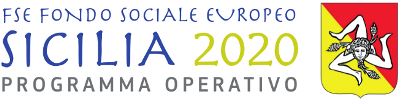                                                                                     REPUBBLICA ITALIANA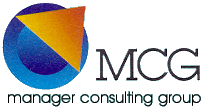                                                                                     REPUBBLICA ITALIANA                                                                                    REPUBBLICA ITALIANATipologia Titolo studio (se laurea, specificare se triennale, specialistica, magistrale, vecchio ordinamento)Specificare il titolo conseguitoData conseguimentoEnte che ha rilasciato il titoloVoto finale (se previsto)Letta l’informativa, il sottoscritto/a _______________________________________________________ nato/a a ___________________________ il _____________residente a ________________________in ___________________________________________ n. _______ C.F.___________________________,  esprime il consenso        NON esprime il consenso al trattamento dei propri dati personali per le finalità di trattamento indicate nell’informativa che precede.Luogo e data _____________________________________Firma ___________________________________________